Педагог МКДОУ «Глебовский детский сад» Червякова Ирина Викторовна, провела физкультурный досуг по теме: «В здоровом теле здоровый дух». Целью данного мероприятия являлось: поддержка интереса детей к занятиям физической культурой, формирование у них ценностей здорового образа жизни. Дети продемонстрировали ловкость, азарт, проявили спортивные навыки. Им были предложены эстафеты, игры с бегом и прыжками. Спортивное мероприятие оставило у детей массу положительных эмоций и впечатлений.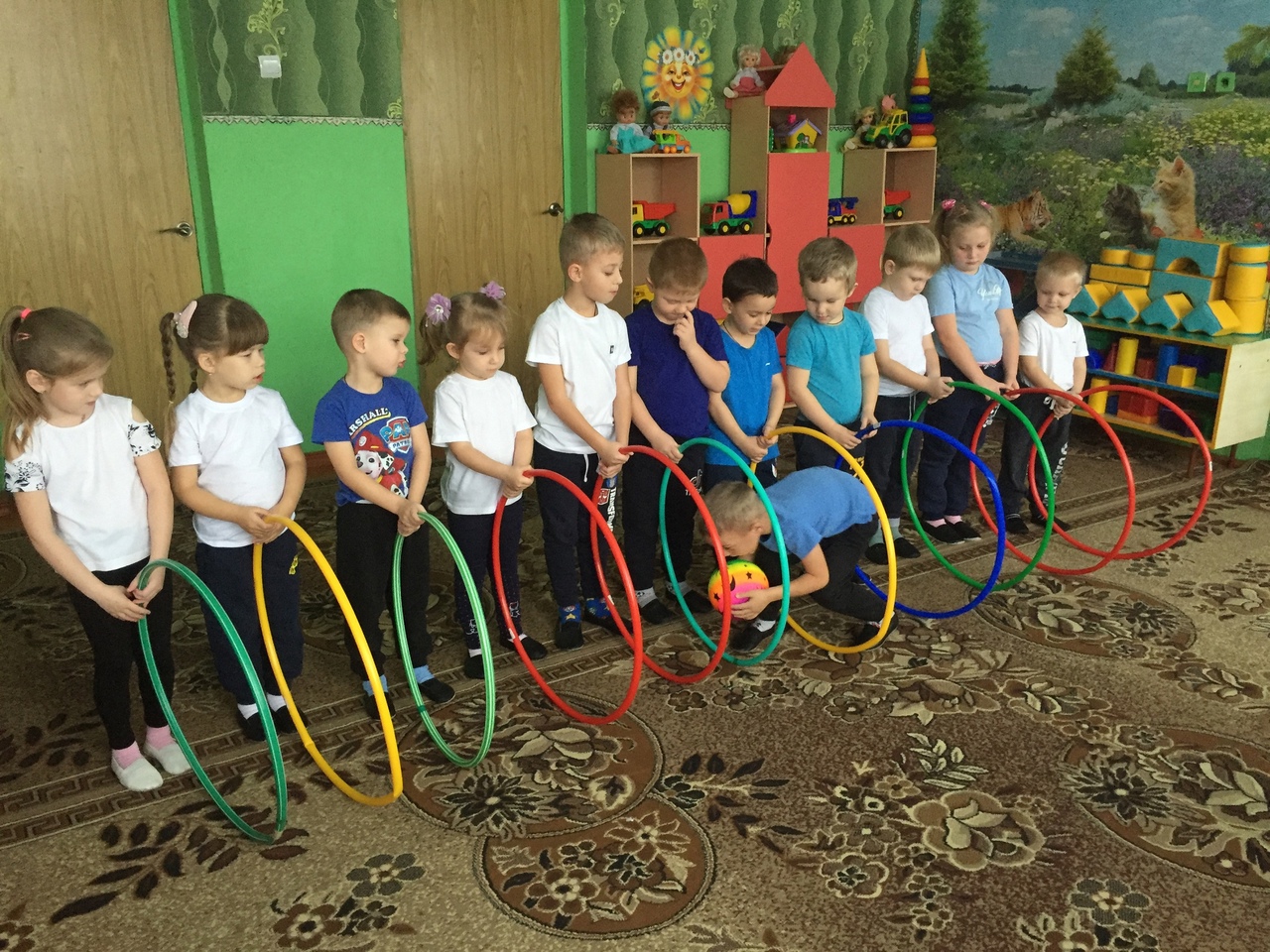 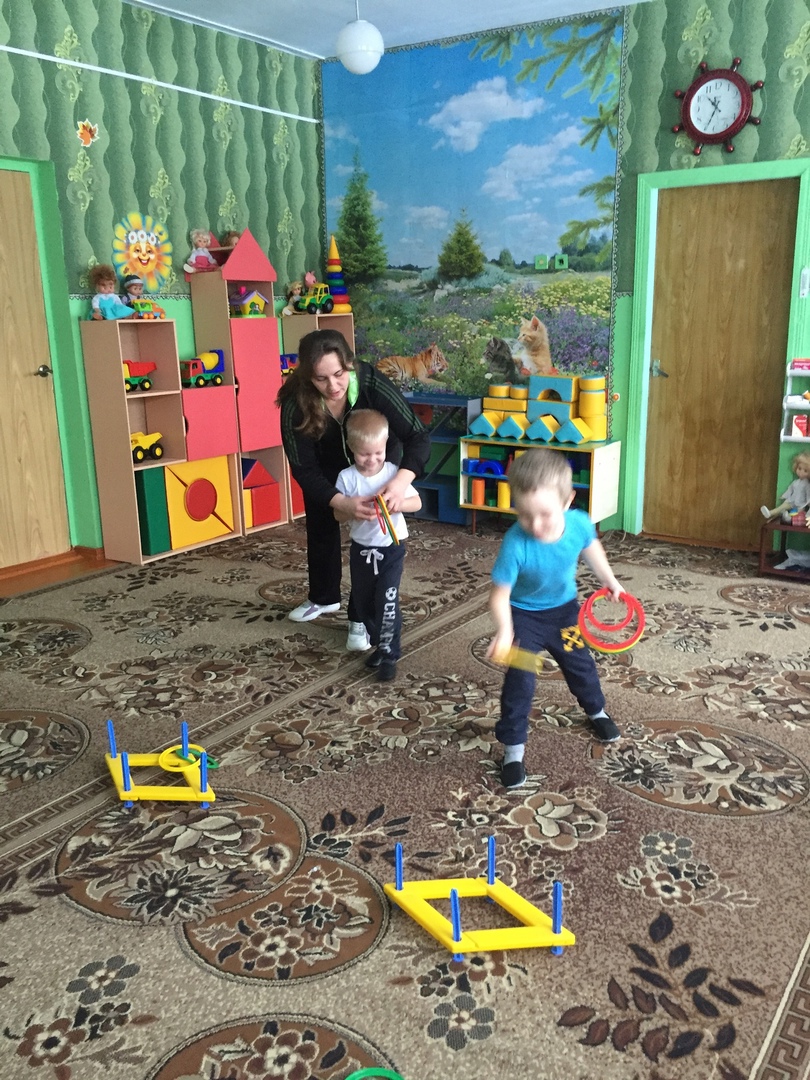 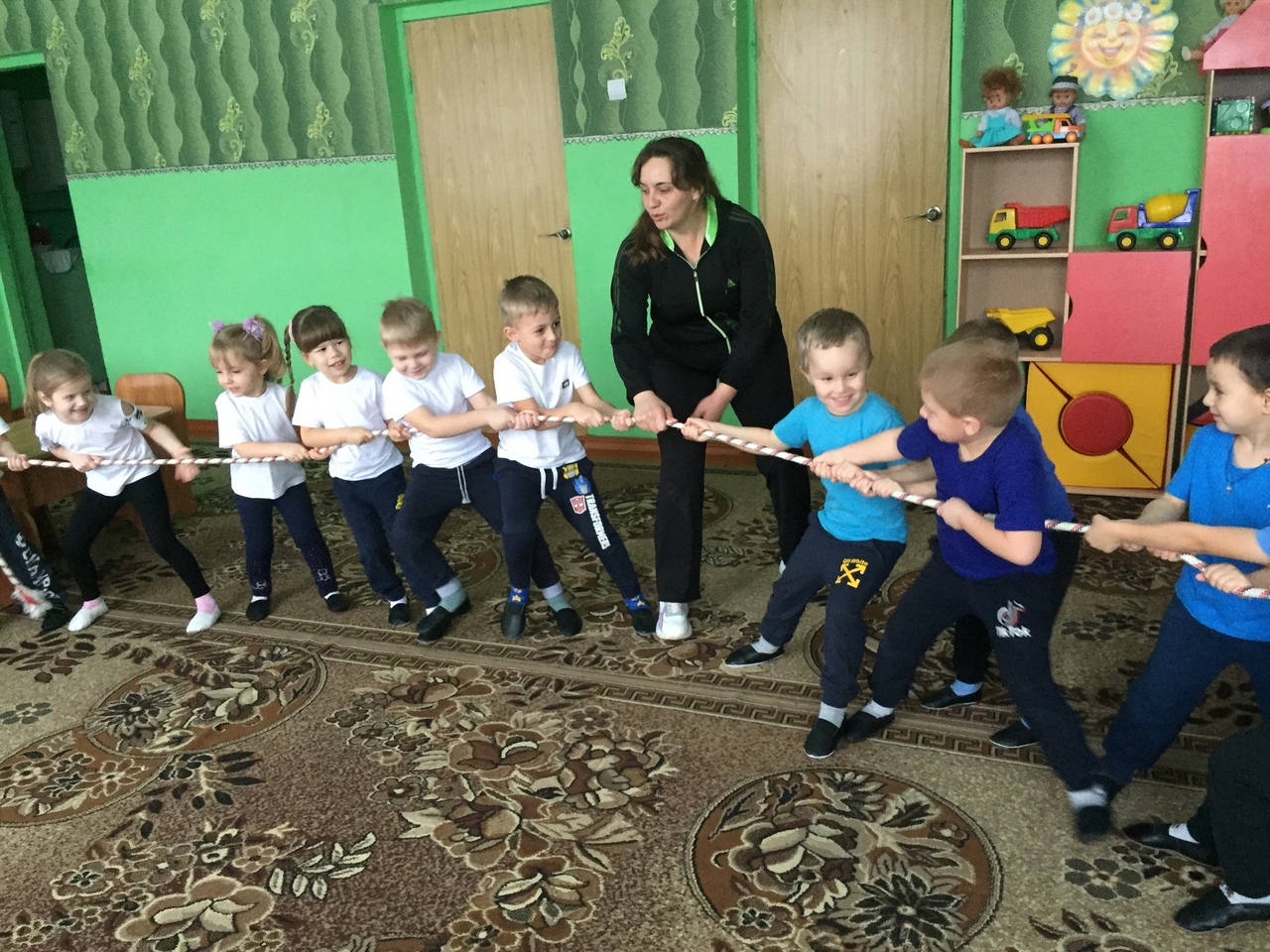 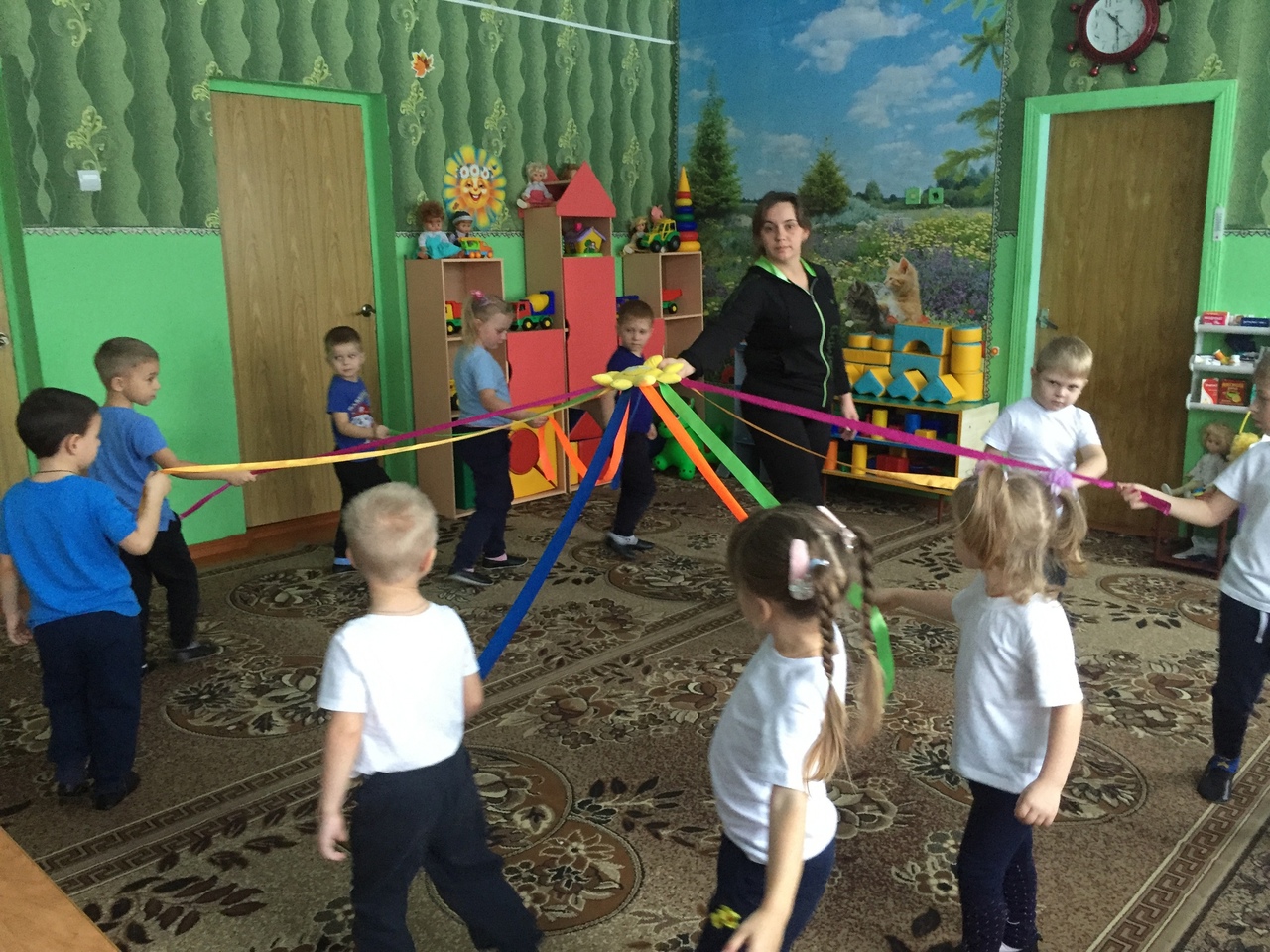 